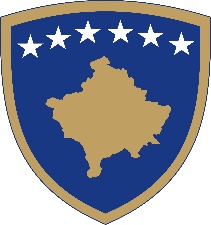 Republika e KosovësRepublika Kosova - Republic of KosovoQeveria - Vlada - GovernmentZyra e Kryeministrit - Ured Premijera - Office of the Prime Minister _______________________________________________________________________________                     Njësia për Transformim Digjital -  Jedinica Digitalne Transformacije – Digital Transformation Unit6.1.2023NajavaUred Premijera Republike Kosovo obaveštava zainteresovanu javnost da planira da sprovede projekat “Jačanje digitalnog upravljanja za pružanje usluga” koji će biti finansiran sredstvima Svetske Banke. U skladu sa zahtevima Projekta u pogledu upravljanja ekološkim i socijalnim rizicima, javnost treba da bude sadržajno informisana o svim relevantnim rizicima i uticajima u ranoj fazi pripreme projekta. U tom cilju Jedinica za Digitalnu Transformaciju u okviru Ureda Premijera organizuje javne konsultacije o sledećim pripremljenim nacrtima dokumenata:Plan ekoloških i društvenih obavezaProcedure upravljanja radomPlan angažovanja zainteresovanih stranaPlan upravljanja zaštitom životne sredine i društvaOdgovarajuća dokumenta na albanskom, srpskom i engleskom jeziku dostupna su za pregled u prostorijama Zgrade Vlade, Trg Majke Tereze, i na sledećoj veb stranici: https://kryeministri.rks-gov.net/sr/kancelarija-premijera/odbori/komisija-za-digitalnu-transformaciju/ Javna rasprava za odgovarajuću projektnu dokumentaciju održaće se u: Zgrada Vlade, Trg Majke Tereze, sala P38, 23. januara 2023. godine u 13:30 časova.Primedbe i/ili komentari na dokumente mogu se dostaviti na javnoj raspravi i/ili u pisanoj formi najkasnije do 23.01.2023. godine na sledeću adresu:Adresa: Zgrada Vlade, Trg Majke Tereze, PristinaKontakt osoba: Arben Damonie-mail: arben.damoni@rks-gov.net 